Kupní smlouva na dodávku technologieČíslo 2021/281 NAKITNárodní agentura pro komunikační a informační technologie, s. p.se sídlem	Kodaňská 1441/46, Vršovice, 101 00 Praha 10IČO:	04767543DIČ:	CZ04767543zastoupen:	xxxzapsán v obchodním rejstříku	vedeném Městským soudem v Praze oddíl A vložka 77322 bankovní spojení	xxxč.ú. xxx(dále jen „Objednatel“)a DodavatelALTEPRO solution a. s.se sídlem	Na Maninách 1092/20, 170 00 Praha 7IČO:	03665496DIČ:	CZ03665496zastoupen:	xxxzapsán v obchodním rejstříku		vedeném Městským soudem v Praze oddíl B vložka 20333 bankovní spojení	xxxč.ú. xxx(dále jen „Dodavatel“)(Objednatel a Dodavatel jednotlivě dále jen „Smluvní strana“ a společně také jen „Smluvní strany“)dále jednotlivě jako „Smluvní strana“, nebo společně jako „Smluvní strany“ uzavírají v souladu s ustanovením § 1746 odst. 2 a § 2079 a násl. zákona č. 89/2012 Sb., občanský zákoník (dále jen „občanský zákoník“), tuto Smlouvu na zajištění nákupu síťových prvků (dále jen „Smlouva“).PreambuleObjednatel provedl řízení k veřejné zakázce „DNS 1_Rozšíření diskového pole Huawei“ (dále jen „Zadávací řízení“) na uzavření této Smlouvy. Smlouva je uzavřena s Dodavatelem nazákladě výsledku řízení. Objednatel tímto ve smyslu ust. § 1740 odst. 3 občanského zákoníku předem vylučuje přijetí nabídky na uzavření této Smlouvy s dodatkem nebo odchylkou.Předmět a účel SmlouvyPředmětem této Smlouvy je závazek Dodavatele k dodání hardware s nezbytným softwarovým příslušenstvím, včetně 2ks rozšiřujících polic (dále jen „Zařízení“), včetně instalace a záručního servisu v rozsahu dle specifikací uvedených v Přílohách č. 1 a č. 3 této Smlouvy (dále též jako „Technologie“).Po uzavření Smlouvy sdělí Objednatel Dodavateli tzv. číslo evidenční objednávky (EOBJ), která má pouze evidenční charakter pro Objednatele a nemá žádný vliv na plnění Smlouvy. Číslo evidenční objednávky Objednatele je číslo, které musí být vždy uvedeno na faktuře [viz čl. 2 odst. 2.2.písm. b) OP]. Neuvedení čísla evidenční objednávky na faktuře je důvodem k neproplacení faktury a jejímu oprávněnému vrácení Dodavateli ve smyslu ustanovení čl. 2 odst. 2.7 OP.Dodavatel se zavazuje dodat Technologie ve sjednaném druhu, kvalitě (včetně vymíněných vlastností), čase a rozsahu. Dodavatel se zavazuje dodat Technologie v co nejlepším provedení a jakosti odpovídající aktuálnímu stavu technologického vývoje a poznání v dané kategorii, jakož i technickým požadavkům Objednatele vymezeným v Příloze č. 1 a Příloze č. 3 této Smlouvy.Dodavatel se zavazuje dodat Technologie za podmínek uvedených v této Smlouvě.Objednatel se zavazuje zaplatit za dodávku Technologie sjednanou cenu.Účelem této Smlouvy je zajistit rozšíření HW infrastruktury dle specifikovaného řešení na základě dodávky Technologie dle odst. 1.1 tohoto článku Smlouvy.Termín, místo, a způsob plněníPředmět plnění tvořený:Zařízením dle čl. 1 odst. 1.1 a) Smlouvy bude Dodavatelem dodán nejpozději do 31.12.2021;Záruční servis bude poskytován ode dne protokolárního převzetí Zařízení (viz odst.2.4 tohoto článku Smlouvy) do 8.3.2025.Místo plnění je sídlo Objednatele, tj. Kodaňská 1441/46, 101 00 Praha 10 – Vršovice.Termín plnění dle čl. 2 odst. 2.1 Smlouvy lze změnit jen s výslovným a předchozím souhlasem obou Smluvních stran.Objednatel potvrdí svým podpisem převzetí Zařízení do protokolu o předání a převzetí Zařízení (dále jen „Předávací protokol“), pokud je Dodavatelem plněno řádně a včas a v celém rozsahu dle čl. 1 odst. 1.1 Smlouvy, a dodané Zařízení je bez zjevných vad. Objednatel je oprávněn Zařízení odmítnout, pokud má HW zjevné vady. Odmítnutí Objednatel potvrdí Dodavateli e-mailem a telefonicky prostřednictvím kontaktní osoby uvedené v čl. 9 Smlouvy nebo písemně na adresu uvedenou v záhlaví Smlouvy do 3 pracovních dnů od odmítnutí dodávky.Nedílnou součástí Předávacího protokolu budou:dokumenty vztahující se k dodanému Zařízení, bez nichž by nemohlo dojít k jeho řádnému užívání, zejména licenční ujednání a doklady k dodanému SW;Cena plněníCelková cena za dodávku plnění v rozsahu dle čl. 1 odst. 1.1 Smlouvy činí 5 481 098,- Kč bez DPH, slovy: pětmilionůčtyřistaosmdesátjednatisícdevadesátosm korun českých. Celková cena je tvořena cenou za dodávku Zařízení včetně záručního servisu. Cenová specifikace je uvedena v Příloze č. 2 Smlouvy.Cena za dodávku Technologie bude hrazena po protokolárním předání Zařízení (viz čl. 2 odst. 2.4 Smlouvy).Ceny uvedené v této Smlouvě jsou uvedeny v Kč (koruna česká) a neobsahují DPH, která bude stanovena na základě platných právních předpisů ke dni uskutečnění zdanitelného plnění předmětu Smlouvy.Dodavatel výslovně prohlašuje a ujišťuje Objednatele, že všechny ceny již v sobě zahrnují veškeré náklady Dodavatele spojené s plněním dle této Smlouvy, zejména cenu za záruční servis pro Zařízení v rozsahu a dle podmínek pro ně stanovených v Příloze č. 3 této Smlouvy. Sjednané ceny jsou cenami konečnými, nejvýše přípustnými a nemohou být změněny.Platební podmínky4.1     Platební podmínky jsou uvedeny v OP.Další závazky Smluvních stran při plnění předmětu této SmlouvyDodavatel se zavazuje:spolupracovat s odpovědnými pracovníky Objednatele ve věci realizace této Smlouvy,bezodkladně a s vyvinutím nejlepšího úsilí optimálně řešit ve spolupráci s Objednatelem překážky v plnění této Smlouvy.V případě, že činností, nečinností anebo opomenutím Dodavatele anebo jeho pracovníků vznikne Objednateli nemajetková újma, je Dodavatel povinen ji odčinit.Dodavatel je při poskytování plnění pro Objednatele oprávněn užívat data předaná Dodavateli Objednatelem za účelem plnění předmětu Smlouvy, avšak vždy pouze v rozsahu nezbytném ke splnění předmětu Smlouvy.Dodavatel nezapojí do poskytování plnění dle této Smlouvy žádného dalšího poddodavatele bez předchozího konkrétního nebo obecného písemného souhlasu Objednatele.Dodavatel je povinen zajistit, že i jeho poddodavatelé, kteří se budou podílet na plnění této Smlouvy se zaváží dodržovat v plném rozsahu ujednání mezi Dodavatelem a Objednatelem a nebudou v rozporu s požadavky Objednatele uvedenými v této Smlouvě.Pokud Dodavatel využívá při poskytování plnění poddodavatele, zavazuje se, že budou dodržovat bezpečnostní požadavky vč. požadavků na ochranu osobních údajů vyplývající z této Smlouvy.Dodavatel odpovídá   za   to,   že   jeho   poddodavatelé   nebudou   jednat   v rozporu s bezpečnostními požadavky vyplývajícími z této Smlouvy; v případě, že dojde k nedodržení těchto požadavků ze strany poddodavatele Dodavatele, považuje se každé takové nedodržení požadavků za porušení povinnosti Dodavatele dle této Smlouvy.Smluvní strany se musí vzájemně písemně informovat o případných změnách např. změna sídla, právní formy, změna bankovního spojení, zrušení registrace k DPH, a dalších významných skutečností rozhodných pro plnění ze Smlouvy.Po celou dobu plnění této Smlouvy Dodavatel zodpovídá za dodržování bezpečnosti a ochrany zdraví při práci a dodržování příslušných ustanovení zákona č. 262/2006 Sb., zákoník práce, ve znění pozdějších předpisů, u svých pracovníků. Stejně tak zodpovídá i za dodržování požární ochrany při plnění této Smlouvy. Dodavatel i jeho pracovníci musí respektovat kontrolní činnost Objednatele přijímáním účinných opatření bez prodlení.Objednatel se zavazuje:poskytnout přiměřenou součinnost, kterou lze po Objednateli spravedlivě požadovat k řádnému splnění této Smlouvy;na požádání konzultovat v průběhu realizace plnění s Dodavatelem přijatá řešení. Objednatel zajistí pro takovéto konzultace účast kvalifikovaných pracovníků.Smluvní strany se zavazují dodržovat právní předpisy a chovat se tak, aby jejich jednání nemohlo vzbudit důvodné podezření ze spáchání nebo páchání trestného činu přičitatelného jedné nebo oběma Smluvním stranám podle zákona č. 418/2011 Sb., o trestní odpovědnosti právnických osob a řízení proti nim, ve znění pozdějších předpisů.Smluvní strany se zavazují, že učiní všechna opatření k tomu, aby se nedopustily ony a ani nikdo z jejich zaměstnanců či zástupců jakékoliv formy korupčního jednání, zejména jednání, které by mohlo být vnímáno jako přijetí úplatku, podplácení nebo nepřímé úplatkářství či jiný trestný čin spojený s korupcí dle zákona č. 40/2009 Sb., trestní zákoník, ve znění pozdějších předpisů.Smluvní strany se zavazují, že:neposkytnou, nenabídnou ani neslíbí úplatek jinému nebo pro jiného v souvislosti s obstaráváním věcí obecného zájmu anebo v souvislosti s podnikáním svým nebo jiného;úplatek nepřijmou, ani si jej nedají slíbit, ať už pro sebe nebo pro jiného v souvislosti s obstaráním věcí obecného zájmu nebo v souvislosti s podnikáním svým nebo jiného.Úplatkem se přitom rozumí neoprávněná výhoda spočívající v přímém majetkovém obohacení nebo jiném zvýhodnění, které se dostává nebo má dostat uplácené osobě nebo s jejím souhlasem jiné osobě, a na kterou není nárok.Smluvní strany nebudou ani u svých obchodních partnerů tolerovat jakoukoliv formu korupce či uplácení.V případě, že je zahájeno trestní stíhání Dodavatele, zavazuje se Dodavatel o tomto bez zbytečného odkladu Objednatele písemně informovat.Prodlení, sankce, náhrada újmySmluvní pokuty jsou upraveny v OP.Odchylně od OP se sjednávají smluvní pokuty vztahující se k záručnímu servisu, a to následovně:Při překročení garantovaných lhůt Záručního servisu dle Přílohy č. 3 je Objednatel oprávněn požadovat po Dodavateli sankce v následující výši:Je-li smluvní pokuta určena z ceny plnění nebo jeho části má se za to, že je určena z ceny bez DPH, není-li stanoveno jinak.Objednatel je oprávněn v případě uplatnění smluvní pokuty vůči Dodavateli dle této Smlouvy v případě neuhrazení smluvní pokuty ze strany Dodavatele využít institut započtení vzájemných pohledávek, a to i splatné pohledávky vůči pohledávce nesplatné.Doba trvání SmlouvyTato Smlouva nabývá platnosti dnem podpisu oběma smluvními stranami a účinnosti po splnění zákonné podmínky zveřejnění, vyplývající z ustanovení § 6 odst. 1 zákona č. 340/2015 Sb., o zvláštních podmínkách účinnosti některých smluv, uveřejňování těchtosmluv a o registru smluv (zákon o registru smluv) a uzavírá se dokonce poskytování záručního servisu.Objednatel se zavazuje, že povinnost zveřejnění Smlouvy v registru smluv uvedenou v odst. 1 tohoto článku Smlouvy splní neprodleně po podpisu této Smlouvy oběma Smluvními stranami.ZárukaDodavatel zaručuje, že dodané Zařízení je plně funkční. Dodavatel se dále zavazuje, že veškeré komponenty tvořící Zařízení dodané na základě této Smlouvy budou:nové a nepoužité;určené pro prodej a použitelné v České republice. Zejména v této souvislosti Dodavatel zaručuje Objednateli, že Zařízení získala veškerá nezbytná osvědčení pro užití v České republice, pokud je takové osvědčení dle právního řádu České republiky vyžadováno. Dodavatel předá kopie těchto osvědčení Objednateli při předání Zařízení;mít parametry a provedení stanovené v této Smlouvě;bez materiálových, konstrukčních, výrobních a vzhledových či jiných vad;bez právních vad. Dodavatel v této souvislosti zaručuje Objednateli, že ohledně HW a SW tvořících Zařízení není veden žádný soudní spor, jsou uhrazeny všechny daně a poplatky týkající se HW a SW tvořící Zařízení, a pokud Dodavatel není výrobcem HW a SW tvořící Zařízení, že Dodavatel uhradil kupní cenu za HW a SW tvořící Zařízení dle smlouvy, na základě které tyto nabyl;bezpečné, zejména, že Zařízení neobsahuje radioaktivní materiály a jiné nebezpečné látky a věci, které se mohou stát nebezpečným odpadem ve smyslu zákona o odpadech;splňovat veškeré nároky a požadavky českého právního řádu, zejména zákona o odpadech a zákona o obalech.Vady budou Dodavateli oznámeny písemně (doporučeným dopisem/e-mailem) Objednatelem na adresu Dodavatele uvedenou v záhlaví nebo na kontaktní údaje dle čl. 9 odst. 9.1 této Smlouvy.Dodavatel se zavazuje poskytovat Objednateli záruku za jakost po dobu záručního servisu ode dne podpisu Předávacího protokolu.Rozsah a parametry záručního servisu jsou specifikovány v Příloze č. 3 této Smlouvy.Záruční doba neběží po dobu, po kterou Objednatel nemůže užívat Předmět plnění pro jeho vady, za které odpovídá Dodavatel.Datová média včetně všech součástí zůstávají vždy ve vlastnictví Objednatele, a to i v případě jejich výměny v rámci servisní činnosti Dodavatele.Kontaktní osoby Smluvních stranNahlášení Vady/ poruch v rámci záručního servisu bude probíhat na kontakty a způsobem uvedeným v Příloze č. 3 Smlouvy.Kontaktními osobami Objednatele a Dodavatele ve věcech technických dle této Smlouvy jsou:Za Objednatele:	xxxtel. xxxe-mail: xxxZa Dodavatele:	xxxtel. xxxe-mail: xxxKontaktní osoby Smluvních stran ve věcech technických jsou oprávněny stvrdit předání dodávky Zařízení dle této Smlouvy podpisem Předávacího protokolu.Závěrečná ustanoveníTato Smlouva se řídí právním řádem České republiky, zejména příslušnými ustanoveními občanského zákoníku.Smluvní strany si ve smyslu ust. § 1794 odst. 2 občanského zákoníku ujednaly, že se Dodavatel výslovně vzdává jeho práva ve smyslu ust. § 1793 občanského zákoníku a souhlasí s cenou tak, jak byla smluvními stranami sjednána výše v této Smlouvě.Dodavatel tímto prohlašuje, že mu byly ze strany Objednatele sděleny veškeré skutkové a právní okolnosti související s uzavřením této smlouvy a že Dodavatel je v tomto ohledu přesvědčen o jeho schopnosti uzavřít tuto smlouvu, má zájem tuto smlouvu uzavřít a je schopen plnit veškeré závazky z této smlouvy plynoucí.Smluvní strany se dohodly, že místně příslušným soudem pro řešení případných sporů bude soud příslušný dle místa sídla Objednatele.Tato Smlouva může být měněna pouze vzestupně očíslovanými písemnými dodatky ke Smlouvě podepsanými oběma Smluvními stranami.Dnem doručení písemností odeslaných na základě této Smlouvy nebo v souvislosti s touto Smlouvou, pokud není prokázán jiný den doručení, se rozumí poslední den lhůty, ve které byla písemnost pro adresáta uložena u provozovatele poštovních služeb a to i tehdy, jestliže se adresát o jejím uložení nedověděl. Smluvní strany tímto výslovně vylučují ust. § 573 občanského zákoníku.Pokud kterékoli ustanovení této Smlouvy nebo jeho část je nebo se stane neplatným či nevynutitelným, nebude mít tato neplatnost či nevynutitelnost vliv na platnost či vynutitelnost ostatních ustanovení této Smlouvy nebo jejích částí, pokud nevyplývá přímo z obsahu této Smlouvy, že toto ustanovení nebo jeho část nelze oddělit od dalšího obsahu. V takovém případě se obě Smluvní strany zavazují neúčinné a neplatnéustanovení nahradit novým ustanovením, které je svým účelem a významem co nejbližší ustanovení této Smlouvy, jež má být nahrazeno.Tato Smlouva je vyhotovena ve 4 (slovy: čtyřech) stejnopisech s platností originálu, z nichž každá Smluvní strana obdrží po dvou. V případě, že bude Smlouva uzavírána elektronicky, obdrží Dodavatel elektronický dokument podepsaný v souladu s platnou právní úpravou.Smluvní strany prohlašují, že tato Smlouva vyjadřuje jejich úplné a výlučné vzájemné ujednání týkající se daného předmětu této Smlouvy. Smluvní strany po přečtení této Smlouvy prohlašují, že byla uzavřena po vzájemném projednání, určitě a srozumitelně, na základě jejich pravé, vážně míněné a svobodné vůle. Na důkaz uvedených skutečností připojují podpisy svých oprávněných osob či zástupců.Nedílnou součástí této Smlouvy jsou následující přílohy:Příloha č. 1: Technická specifikacePříloha č. 2: Cenová specifikacePříloha č. 3: Specifikace záručního servisuPříloha A: Obchodní podmínky (OP)Příloha č. 1 – Technická specifikaceKUPNÍ SMLOUVA NA DODÁVKU TECHNOLOGIE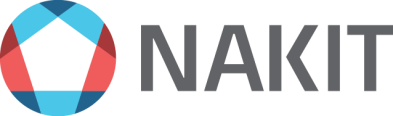 Příloha č. 2 – Cenová specifikacePříloha č. 3: Specifikace Záručního servisu ZařízeníSpecifikace rozsahu a úrovně poskytovaného záručního servisuDodavatel se zavazuje poskytovat služby záručního servisu dle Smlouvy za následujících podmínek:Hot-line záruční servis poskytovaný v českém jazyce přes elektronický nástroj, na kterém se Smluvní strany shodnou, telefonicky nebo e-mailem, přičemž rozhraní a kontakty jsou specifikovány dále v čl. 1.6 této Přílohy č. 3 Smlouvy,Záruční servis v následujícím rozsahu:řešení vad (součástí řešení je i příjem, registrace a potvrzení hlášení o vadě),zákazníkem definovaná priorita vady,podpora SW včetně poskytování nových verzí,podpora integrace technologií třetích stran, čímž se rozumí povinnost aktivního prokazování bezvadného fungování předchozího plnění ve vazbě na ostatní systémové komponenty,doporučené výměny nebo úpravy HW,doporučené instalace aktualizace firmware po předchozí dohodě s Objednatelem.Pro rozsah a úroveň poskytovaných služeb v rámci záručního servisu specifikovaných v předchozím čl. 1.1 Přílohy č. 3 Smlouvy je dohodnut následující způsob plnění:Záruční servis bude Dodavatel poskytovat dle parametrů uvedených dále v čl. 1.5 Přílohy č. 3 Smlouvy. V případě jejich neplnění je Objednatel oprávněn požadovat po Dodavateli smluvní sankce definované v čl. 7. Smlouvy,místo plnění je stanoveno čl. 2.3 Smlouvy,nahlášení Vady ze strany Objednatele musí obsahovat alespoň tyto údaje:jméno osoby, která Vadu nahlásila,jméno odpovědné osoby ze strany Objednatele,kategorii Vady,popis Vady.Jednotlivé zásahy jsou na základě definice Vady rozděleny do tří (3) kategorií Vad:Dodavatel se pro Kritické vady zavazuje Objednateli potvrdit telefonicky (následně pak však vždy písemně) převzetí požadavku do 6 hodin od jeho nahlášení Objednatelem, na kontakt uvedený v této příloze Smlouvy.Garantované parametry poskytovaných služeb jsou uvedeny v následující tabulce (jedná se o dobu od nahlášení Vady ze strany Objednatele v režimu 24x7):Doba odezvy je ze strany Dodavatele splněna, pokud v uvedeném čase předá Objednateli informaci o způsobu řešení Vady a předpokládaném termínu odstranění Vady. Tuto informaci předá Dodavatel prostřednictvím smluveného elektronického komunikačního nástroje:Web based helpdesk: xxxTelefonická podpora: xxxE-mailová podpora: xxxnebo telefonicky či e-mailem na kontaktní osobu Objednatele: xxxKontaktní osobou Dodavatele je: xxxPovinnosti DodavateleDodavatel se zavazuje:Spolupracovat s odpovědnými pracovníky Objednatele ve věci realizace této Smlouvy.Bezodkladně a   s   vyvinutím   nejlepšího úsilí optimálně   řešit   ve spolupráci s Objednatelem překážky v plnění dle této Smlouvy.Po dobu pobytu v objektech Objednatele budou zaměstnanci a smluvní partneři Dodavatele dodržovat všechna bezpečnostní opatření a postupy tak, jak jsou všeobecně předepsány Objednatelem. Po dobu pobytu v objektech Objednatele poskytne Objednatel zaměstnancům Dodavatele přiměřené prostředky, jako jsou např. pracovní prostory.Dodavatel zaručuje, že služby budou prováděny kvalifikovaným personálem a odborným způsobem, který je všeobecně akceptován v rámci průmyslových standardů a praxe.Povinnosti ObjednateleObjednatel se zavazuje:Poskytnout veškerou součinnost požadovanou ke splnění této Smlouvy a poskytnout Dodavateli na jeho první žádost informace nebo data, která budou nutná nebo užitečná pro řešení hlášeného problému. Objednatel ručí za přesnost jakékoli informace nebo dat takto jím poskytnutých.Na požádání konzultovat v průběhu realizace plnění s Dodavatelem přijatá řešení. Objednatel zajistí pro takovéto konzultace účast kvalifikovaných pracovníků.Bezodkladně a s vyvinutím nejlepšího úsilí řešit ve spolupráci s Dodavatelem překážky v plnění dle této Smlouvy.Příloha A – Obchodní podmínkyPro účely OP se definuje následující využívání pojmů a jejich význam:Odkazy na články a odstavce se rozumí odkazy na články a odstavce objevující se v textu těchto OP, není-li uvedeno jinak;Odkazy na právní normu, zákon, stanovy, nařízení, pravidla, delegovanou pravomoc nebo rozhodnutí jsou odkazem na jakoukoliv právní normu, zákon, stanovy, nařízení, pravidla, delegovanou pravomoc nebo rozhodnutí ve znění jeho změn, doplnění nebo nahrazení v rozhodné době a na právní normu, zákon, stanovy, nařízení, pravidla, delegovanou pravomoc nebo rozhodnutí nahrazující nebo učiněné na jejich základě;Odkazy na dokumenty v OP se rozumí odkazy na jakýkoliv jiný dokument ve znění jeho změn, dodatků, novací (které nejsou v rozporu s ustanoveními OP);Užití výrazů „včetně“, „zejména“ v OP znamená, že položka nebo položky za takovým výrazem následující představují demonstrativní, a nikoliv taxativní výčet položek daného druhu;„Akceptační protokol“ znamená protokol o předání Předmětu plnění v podobě služeb poskytnutých Dodavatelem Objednateli na základě Smlouvy a o jejich převzetí Objednatelem od Dodavatele, podepsaný Smluvními stranami;„Autorský zákon” znamená zákon č. 121/2000 Sb., o právu autorském, o právech souvisejících s právem autorským a o změně některých zákonů (autorský zákon);„Cena“ znamená celkové   peněžité   plnění,   které   Objednatel   za podmínek   uvedených ve Smlouvě zaplatí Dodavateli za řádně a včas dodaný Předmět plnění;„Dodavatel“ znamená subjekt poskytující plnění dle Předmětu VZ„DPH“ znamená daň z přidané hodnoty ve smyslu zákona č. 235/2004 Sb., o dani z přidané hodnoty, v platném znění;„Důvěrné informace“ znamená veškeré skutečnosti obchodní, výrobní či technické povahy související s plněním Smlouvy, které mají skutečnou nebo alespoň potenciální materiální či nemateriální hodnotu, nejsou v příslušných obchodních kruzích běžně dostupné, mají být podle vůle Smluvní strany utajeny a Smluvní strana odpovídajícím způsobem jejich utajení zajišťuje;„Evidenční objednávka“ znamená písemnou výzvu Objednatele k plnění Předmětu plnění, která je zasílána výlučně pro sdělení evidenčního čísla Dodavateli, přičemž nevyužití práva Objednatele učinit Evidenční objednávku nezbavuje Dodavatele povinnosti dodat Předmět plnění řádně a včas;„Insolvenční zákon“ znamená zákon č. 182/2006 Sb., o úpadku a způsobech jeho řešení (insolvenční zákon), v platném znění;„Know-how“ má význam uvedený v odstavci 10.4 část A) OP a shodně v odstavci 9.3 část B) OP;„KZM“ znamená Kmenový záznam materiálu, používaný Objednatelem v interní evidenci;„Licence“ má význam uvedený v odstavci 10.3 část A) OP a shodně v odstavci 9.2 část B) OP;„Licence ke Know-how“ má význam uvedený v odstavci 10.4 část A OP) a shodně v odstavcičást B) OP.;„Občanský zákoník“ znamená zákon č. 89/2012 Sb., občanský zákoník, v platném znění;„Občanský soudní řád“ znamená zákon č. 99/1963 Sb., občanský soudní řád, v platném znění;„Objednatel“ znamená subjekt pořizující plnění dle této Smlouvy;„Objednávka“ znamená písemný požadavek Objednatele na dodání části Předmětu plnění;„Podklady“ má význam uvedený v odstavci 10.2;„Pracovní den“ znamená kterýkoliv kalendářní den s výjimkou soboty, neděle, dne pracovního volna a dne pracovního klidu ve smyslu platných právních předpisů České republiky;„Pracovník“ nebo též „pracovník Dodavatele“ znamená zaměstnanec, resp. jiná osoba, která vykonává plnění za účelem splnění této Smlouvy;„Předmět VZ“ nebo též „Předmět plnění“ znamená předmět plnění Smlouvy uzavřené na základě výsledku veřejné zakázky zadávané v DNS.;„Předávací protokol“ znamená protokol o předání Předmětu plnění Dodavatelem Objednateli a o převzetí Předmětu plnění Objednatelem od Dodavatele podepsaný Smluvními stranami;„Smlouva“ znamená smlouva uzavřená na základě výsledku veřejné zakázky zadávané v tomto DNS„Smluvní strany“ znamená Objednatel a Dodavatel, včetně jejich právních nástupců„VyKB“ znamená vyhláška č. 82/2018 Sb., o bezpečnostních opatřeních, kybernetických bezpečnostních incidentech, reaktivních opatřeních, náležitostech podání v oblasti kybernetické bezpečnosti a likvidaci dat;„Zadávací řízení“ znamená postup Objednatele (ať podle ZZVZ či jiným postupem) vedoucí k uzavření Smlouvy, od okamžiku, kdy stanoveným způsobem může Dodavatel reagovat na zahájení postupu vedoucího k uzavření Smlouvy, a to až do uzavření Smlouvy;„Zákon o DPH“ znamená zákon č. 235/2004 Sb., o dani z přidané hodnoty, ve znění pozdějších předpisů;„Zákon o finanční kontrole ve veřejné správě“ znamená zákon č. č. 320/2001 Sb., o finanční kontrole ve veřejné správě a o změně některých zákonů, ve znění pozdějších předpisů;„Zákon o přeměnách“ znamená zákon č. 125/2008 Sb., o přeměnách obchodních společností a družstev, ve znění pozdějších předpisů;„Zákon o ochraně průmyslových vzorů“ znamená zákon č. 207/2000 Sb., o ochraně průmyslových vzorů, a o změně zákona č. 527/1990 Sb., o vynálezech, průmyslových vzorecha zlepšovacích návrzích, ve znění pozdějších předpisů;	„Zákon o užitných vzorech“ znamená zákon č. 478/1992 Sb., o užitných vzorech ve znění pozdějších předpisů;„Zákon o zadávání veřejných zakázek“ znamená zákon č. 134/2016 Sb., o zadávání veřejných zakázek, ve znění pozdějších předpisů;„Zákon o vynálezech“ znamená zákon č. 527/1990 Sb., o vynálezech a zlepšovacích návrzích, ve znění pozdějších předpisů;„Záruka za jakost“ má význam uvedený v odstavci Chyba! Nenalezen zdroj odkazů. část A) OP.„ZoKB“ znamená zákon č. 181/2014 Sb., o kybernetické bezpečnosti, ve znění pozdějších předpisůObchodní podmínky na dodávky zbožíPLNĚNÍDodavatel je povinen dodávat zboží v rozsahu a specifikaci uvedené ve Smlouvě, a to v kvalitě a rozsahu stanoveném Objednatelem.Dodavatel prohlašuje, že pro plnění veřejné zakázky disponuje alespoň třemi techniky, kteří plní veškeré požadavky na předmět plnění smlouvy (zejm. požadavky na instalaci, konfiguraci, poskytování podpory), a to na technologii/výrobce, která je předmětem Smlouvy a je oprávněn k činnostem, které odpovídají předmětu Smlouvy. Objednatel je oprávněn požadovat doložení seznamu techniků vč. dokladů o tom, že jsou oprávněni k výše uvedeným činnostem (např. certifikace techniků), jakož oprávnění k činnostem, které odpovídají předmětu Smlouvy (např. oprávnění výrobce, partnerství apod.)PLATEBNÍ PODMÍNKYCena Předmětu plnění bude Objednatelem hrazena bezhotovostně na bankovní účet Dodavatele uvedený ve Smlouvě, a to na základě daňových dokladů vystavených Dodavatelem. Daňový doklad (faktura) za řádně realizovaný Předmět plnění bude vystaven Dodavatelem vždy nejdříve ke dni podpisu Předávacího protokolu Objednatelem. Za den uskutečnění zdanitelného plnění se považuje den podpisu Předávacího protokolu Objednatelem. Předávací protokol podepsaný oprávněnými zástupci obou Smluvních stran bude přílohou daňového dokladu.Daňové doklady (faktury) vystavené Dodavatelem musí splňovat veškeré náležitosti daňového dokladu ve smyslu příslušných právních předpisů platných na území České republiky a musí obsahovat zejména níže uvedené údaje:číslo Smlouvy;číslo Evidenční objednávky (EOBJ)identifikační údaje Objednatele i Dodavatelemísto a datum podpisu Předávacího protokoluplatební podmínky v souladu se Smlouvou;popis fakturovaného Předmětu plnění včetně KZM, rozsah, jednotkovou a celkovou fakturovanou Cenu.Cena, stejně jako jakékoliv jiné peněžité částky uváděné ve Smlouvě, je uváděna bez DPH. K Ceně bude připočítána DPH dle příslušných předpisů ve výši platné ke dni uskutečnění zdanitelného plnění.Smluvní strany se dohodly, že pokud bude v okamžiku uskutečnění zdanitelného plnění správcem daně zveřejněna způsobem umožňujícím dálkový přístup skutečnost, že Dodavatel je nespolehlivým plátcem ve smyslu § 106a Zákona o DPH, nebo má-li být platba za zdanitelné plnění uskutečněné Dodavatelem v tuzemsku zcela nebo z části poukázána na bankovní účet vedený poskytovatelem platebních služeb mimo tuzemsko, je objednatel oprávněn část ceny odpovídající dani z přidané hodnoty zaplatit přímo na bankovní účet správce daně ve smyslu § 109a Zákona o DPH. Na bankovní účet Dodavatele bude v tomto případě uhrazena část ceny odpovídající výši základu daně z přidané hodnoty. Úhrada ceny plnění (základu daně) provedená Objednatelem v souladu s ustanovením tohoto odstavce OP bude považována za řádnou úhradu ceny plnění poskytnutého dle Smlouvy.Bankovní účet uvedený na daňovém dokladu, na který bude ze strany Dodavatele požadována úhrada ceny za poskytnuté zdanitelné plnění, musí být Dodavatelem zveřejněn způsobem umožňujícím dálkový přístup ve smyslu § 96 Zákona o DPH. Smluvní strany se výslovně dohodly, že pokud číslo bankovního účtu Dodavatele, na který bude ze strany Dodavatele požadována úhrada ceny za poskytnuté zdanitelné plnění dle příslušného daňového dokladu, nebude zveřejněno způsobem umožňujícím dálkový přístup ve smyslu § 96 Zákona o DPH a cena za poskytnuté zdanitelné plnění dle příslušného daňového dokladu přesahuje limit uvedený v § 109 odst. 2 písm. c) Zákona o DPH, je Objednatel oprávněn zaslat daňový doklad zpět Dodavateli k opravě. V takovém případě se doba splatnosti zastavuje a nová doba splatnosti počíná běžet dnem doručení opraveného daňového dokladu Objednateli s uvedením správného bankovního účtu Dodavatele, tj. bankovního účtu zveřejněného správcem daně.Splatnost daňového dokladu vystaveného Dodavatelem je 30 kalendářních dnů ode dne doručení Objednateli. Daňové doklady (faktury) budou zasílány Dodavatelem spolu s veškerými požadovanými dokumenty Objednateli do pěti (5) pracovních dnů od jejich vystavení buď:v elektronické podobě na adresu faktury@nakit.cz. nebo 	b) doporučeně na zasílací adresu	Národní agentura pro komunikační a informační technologie, s. p., Kodaňská 1441/46101 00 Praha 10 – Vršovice.V případě, že daňový doklad nebude vystaven v souladu se Smlouvou, je Objednatel oprávněn zaslat jej ve lhůtě splatnosti zpět k doplnění/opravě Dodavatelem, aniž se dostane do prodlení s úhradou Ceny. Lhůta splatnosti částky k úhradě dle daňového dokladu počíná běžet znovu 30 kalendářních dnů od doručení doplněného/opraveného daňového dokladu Objednateli.Faktura se považuje za uhrazenou dnem odepsání příslušné finanční částky z účtu Objednatele ve prospěch účtu Dodavatele.V případech, kdy Dodavatel použije služby poddodavatele, bude faktura poddodavatele přílohou faktury Dodavatele.Objednatel neposkytuje Dodavateli jakékoliv zálohy na Cenu za Předmět plnění.PŘEDÁNÍ A PŘEVZETÍ PŘEDM2TU PLNĚNÍDodavatel je povinen dodat Předmět plnění ke dni či ve lhůtě určené ve Smlouvě, a to v místě a pracovní době příslušného pracoviště Objednatele určeného ve Smlouvě. O předání a převzetí Předmětu plnění bude Smluvními stranami sepsán Předávací protokol. Je-li Předmět plnění dodáván včetně instalace, kompletace anebo vybalení, bude Předávací protokol sepsán až po jejich řádném provedení. Za okamžik předání a převzetí Předmětu plnění se rozumí okamžik podpisu Předávacího protokolu Objednatelem.Za vady, které má Předmět plnění v okamžiku jeho převzetí Objednatelem odpovídá Dodavatel, a to i když se vada stane zjevnou až po této době. Dodavatele odpovídá rovněž za jakoukoliv vadu, jež vznikne po okamžiku převzetí Předmětu plnění, jestliže je způsobena porušením povinnosti Dodavatele. Podpis Předávacího protokolu ze strany Objednatele nezbavuje Dodavatele odpovědnostiza vady Předmětu plnění uvedené v Předávacím protokolu,za vady, které má Předmět plnění v okamžiku jeho převzetí Objednatelem aniza vady Předmětu plnění zjištěné po převzetí Předmětu plnění a uplatněné Objednatelem v záruční době uvedené ve Smlouvě.Má-li Předmět plnění vady, je Objednatel oprávněn jeho převzetí odepřít.Objednatel je však oprávněn (dle svého výlučného uvážení) převzít Předmět plnění s vadou. V takovém případě uvedou Objednatel a Dodavatele tuto vadu do Předávacího protokolu s tím, že stanoví Dodavateli termín odstranění takové vady. V případě, že Dodavatel vadu ve stanoveném termínu neodstraní,  je Objednateloprávněn postupovat kterýmkoliv způsobem stanoveným v odstavci Chyba! Nenalezen zdroj odkazů. OP.Objednatel je před lhůtou k plnění stanovenou ve Smlouvě oprávněn, dle svého uvážení, převzít na základě výzvy Dodavatele Předmět plnění nebo jeho část (částečné plnění). Pokud tak učiní, tato skutečnost se vyznačí v Předávacím protokolu. V případě částečného plnění je Dodavatel povinen dodat zbývající část Předmětu plnění ve lhůtě stanovené Smlouvou. Pro vyloučení pochybností Smluvní strany pro případ částečného plnění Dodavatelem výslovně vylučují aplikaci ustanovení § 1930 odst. 2 věta první Občanského zákoníku.Pro odstranění případných pochybností v případě dodání většího množství Předmětu plnění, Smluvní strany výslovně vylučují aplikaci ustanovení § 2093 Občanského zákoníku. Dodá-li Dodavatel větší množství Předmětu plnění, než bylo ujednáno ve Smlouvě, není Smlouva uzavřena na přebytečné množství, ledaže Objednatel bez zbytečného odkladu, nejpozději do deseti (10) Pracovních dnů ode dne dodání, písemně dodávku přebytečného množství Předmětu plnění schválí.Informace o termínu dodání Předmětu plnění je Dodavatel povinen zaslat Objednateli nejpozději tři (3) Pracovní dny předem o tom, že dodrží sjednaný termín dodání Předmětu plnění, a o datu odeslání Předmětu plnění a dopravci, je-li Předmět plnění, nebo jeho část doručován prostřednictvím dopravce. Taková informace může být zaslána elektronickou cestou na kontaktní osoby uvedené ve smlouvě.Dodavatel je povinen bezodkladně informovat Objednatele o jakékoliv skutečnosti, která by mohla způsobit prodlení s dodáním Předmětu plnění nebo jeho části. Splnění této povinnosti neomezuje odpovědnost Dodavatele za prodlení s dodáním Předmětu plnění.Balení Předmětu plnění bude zajištěno způsobem obvyklým pro takový Předmět plnění s přihlédnutím k místu dodání Předmětu plnění a způsobu přepravy tak, aby bylo zajištěno uchování, ochrana a kvalita Předmětu plnění a Předmět plnění byl zajištěn proti jakémukoliv poškození. Na obalu musí být vhodným způsobem vyznačen (i) druh Předmětu plnění, (ii) jeho množství, (iii) číslo Objednávky nebo Evidenční objednávky,(iv) další sjednané či obvyklé údaje, jakož i (v) veškeré údaje vyžadované pro označení Předmětu plnění příslušnými právními předpisy.Dodavatele je povinen na výzvu Objednatele odebrat od Objednatele zpět obal Předmětu plnění nebo jeho části, a to buď bezplatně, nebo za náhradu Objednateli, jde-li o zálohovaný obal.Dodavatele je povinen spolu s Předmětem plnění a jakékoliv jeho části předat Objednateli veškeré návody (manuály) k použití, záruční listy, funkční specifikace, doklady a osvědčení (např. prohlášení o shodě), které se k Předmětu plnění vztahují a jež jsou obvyklé, nutné (právními předpisy vyžadované) či vhodné k převzetí a k užívání Předmětu plnění.Pověření třetích osob Dodavatelem k plnění závazků plynoucích ze Smlouvy je možné pouze s předchozím písemným souhlasem Objednatele.Smluvní strany se dohodly, že čas plnění Předmětu plnění se sjednává ve prospěch Objednatele.PŘEVOD PRÁV K PŘEDMĚTU PLNĚNÍVlastnické právo k Předmětu plnění se převádí na Objednatele okamžikem převzetí Předmětu plnění Objednatelem.Nebezpečí škody na Předmětu plnění přechází na Objednatele okamžikem převzetí Předmětu plnění.ZÁRUKA ZA JAKOST, REKLAMACEPředmět plnění dodávaný na základě Smlouvy musí být poskytnut podle smluvních ujednání ve Smlouvě bez jakýchkoliv vad, ať již faktických či právních, v souladu s veškerými právními předpisy, technickými požadavky a technickými a bezpečnostními normami, které se na Předmět plnění aplikují, a to jak normami závaznými, tak doporučujícími. Veškeré složky Předmětu plnění musí být nové, nepoužité, nepoškozené a zhotovené z kvalitního materiálu. Veškeré složky Předmětu plnění musí být schopny podávat trvale standardní výkon v souladu s vlastnostmi a kvalitou stanovenou ve Smlouvě a plně vyhovovat účelu, pro který jsou jako součást Předmětu plnění dodávány. Hmotné a nehmotné věci tvořící součást Předmětu plnění nesmí být zatíženy právními vadami, např. zástavním právem. Dodavatel poskytuje Objednateli za jakost Předmětu plnění záruku (dále jen „Záruka za jakost“).V případě zjištěné vady Předmětu plnění je Objednatel povinen oznámit Dodavateli vady nejpozději do třiceti (30) dnů od jejich zjištění. Uplatněním nároku z odpovědnosti za vady Předmětu plnění není dotčen nárok Objednatele na náhradu újmy. Smluvní strany se dohodly, že ustanovení § 1965, § 2103, § 2104, § 2111 a § 2112 Občanského zákoníku se nepoužijí.V případě výskytu vady Předmětu plnění má Objednatel (dle svého uvážení) právo:od Smlouvy odstoupit;požadovat bezplatné odstranění vady opravou Předmětu plnění;požadovat dodání náhradního Předmětu plnění za Předmět plnění vadný;požadovat doplnění chybějící části Předmětu plnění, nebopožadovat přiměřenou slevu z Ceny.Volba mezi nároky uvedenými v tomto odstavci Chyba! Nenalezen zdroj odkazů. náleží Objednatel. Smluvní strany se dohodly, že ustanovení § 2106 odst. 2 a 3, § 2107 Občanského zákoníku se nepoužije.V případě uplatnění nároku na odstranění reklamované vady, sepíšou Smluvní strany zápis, v němž potvrdí odstranění vady nebo uvedou důvody, pro které Objednatel odmítá uznat vadu za odstraněnou. Neodstraní-li Dodavatel vady Předmětu plnění ve lhůtě deseti (10) dní ode dne oznámení vady Objednatelem, nebo oznámí-li Dodavatel před uplynutím lhůty pro odstranění vad dle Smlouvy Objednateli, že vady neodstraní, je Objednatel oprávněn:využít svého práva podle odstavce Chyba! Nenalezen zdroj odkazů. písm. d), f), a e) tohoto článku OP, nebonechat vadu odstranit na nebezpečí a účet Dodavatele jinou způsobilou osobou, přičemž veškeré tím vzniklé náklady na odstranění vady včetně dalších nákladů s tím souvisejících (např. doprava) uhradí Objednateli Dodavatel bez zbytečného odkladu;V případě uplatnění nároku na dodání náhradního Předmětu plnění, nebo jeho chybějící části je Dodavatel povinen dodat náhradní Předmět plnění za Předmět plnění vadný, nebo dodat chybějící část Předmětu plnění ve lhůtě deseti (10) dnů od uplatnění tohoto práva Objednatelem. Nedodá-li Dodavatel náhradní Předmět plnění za Předmět plnění vadný, nebo nedodá-li chybějící část Předmětu plnění v této lhůtě nebo oznámí-li Dodavatel před uplynutím této lhůty Objednatelem, že náhradní Předmět plnění, nebo jeho chybějící část nedodá, je Objednatel oprávněn odstoupit od Smlouvy nebo požadovat přiměřenou slevu z Ceny.V případě uplatnění nároku na přiměřenou slevu z Ceny, navrhne Objednatel Dodavateli písemně výši slevy dle svého uvážení a Dodavatel je povinen ve lhůtě deseti (10) dnů od doručení návrhu na výši slevy tuto výši slevy potvrdit nebo odmítnout. Pokud v uvedené lhůtě nebude výše slevy odmítnuta, Smluvní strany souhlasí s tím, aby byla poskytnuta sleva ve výši navrhnuté Objednatelem. V případě, že se Smluvní strany neshodnou na výši slevy z Ceny, je Objednatel oprávněnod Smlouvy odstoupit, nebopožadovat dodání náhradního Předmětu plnění, nebopožadovat, aby výši slevy určil znalec vybraný Objednatelem ze seznamu znalců vedeného krajským soudem příslušným dle sídla Objednatele. Objednatel i Dodavatel budou považovat znalcem stanovenou slevu za závaznou a neměnnou. Náklady na znalce nese Dodavatel;Pro odstranění případných pochybností Smluvní strany výslovně sjednávají, že pro případ určení výše slevy znalcem se ustanovení § 1749 odst. 1 Občanského zákoníku nepoužije.Po dodání Předmětu plnění je Objednatel oprávněn Předmět plnění upravovat. Tyto úpravy nemají vliv na práva Objednatele dle odstavce Chyba! Nenalezen zdroj odkazů. tohoto článku OP či jiné nároky Objednatele plynoucí z odpovědnosti za vady a ze Záruky za jakost.Vrácení Ceny: jestliže před uplatněním reklamace Objednatelem Předmět plnění nebo jeho část prodal nebo Předmět plnění zcela nebo zčásti spotřeboval, je Objednatel oprávněn vrátit Dodavateli pouze tu část Předmětu plnění, která nebyla prodána nebo spotřebována. V takovém případě se výše vracené Ceny přiměřené sníží o cenu již prodaného nebo spotřebovaného Předmětu plnění. Uhradil-li Objednatel Cenu před uplatněním reklamace vadného Předmětu plnění, může požadovat její vrácení do výše slevy nebo v případě odstoupení od Smlouvy její plnou výši, společně s úroky ve výši dle příslušných právních předpisů.Brání-li některé ze Smluvních stran v plnění povinností ze Smlouvy mimořádná nepředvídatelná a nepřekonatelná překážka vzniklá nezávisle na její vůli ve smyslu ustanovení § 2913 odst. 2 Občanského zákoníku (vyšší moc), prodlužují se o dobu, po kterou trvá překážka, lhůty pro plnění povinností stanovených Smluvním stranám Smlouvou. Dodavatel je povinen o vzniku a zániku takové překážky Objednatele neprodleně informovat a existenci této překážky Objednateli doložit. Jakmile překážka přestane působit, zavazuje se Dodavatel vyvinout maximální úsilí vedoucí k naplnění účelu Smlouvy a zavazuje se zajistit splnění povinností ze Smlouvy bez zbytečného odkladu.ZÁRUČNÍ / POZÁRUČNÍ SERVISNebude-li v jednotlivé Smlouvě stanoveno jinak, může pro účely zajištění servisní podpory na dodávaný Předmět plnění Objednatel požadovat po Dodavateli služby záručního/pozáručního servisu na Předmět plnění za následujících podmínek:Zajištění přímé podpory výrobce, kterou se rozumí zajištění přímé podpory výrobce pro dodané a instalované HW a SW komponenty na dobu specifikovanou ve Smlouvě, a to ode dne podpisu Předávacího protokolu o řádně poskytnutém plnění Objednatelem.V rámci přímé podpory výrobce může Objednatel po Dodavateli požadovat služby nejméně v tomto rozsahu:a) nové verze dodaného programového vybavení;trvalý přístup k nejnovější dokumentaci dodaného HW a SW;online přístup Objednatele k centru podpory výrobce dodaného HW a SW;online přístup Objednatele ke znalostní bázi, kterou výrobce HW a SW v rámci své podpory poskytuje.Poskytování servisních služeb pro dodané a instalované HW a SW komponenty na dobu specifikovanou ve Smlouvě, a to ode dne podpisu Předávacího protokolu o řádně poskytnutém plnění Objednatelem.V rámci servisních služeb může Objednatel požadovat po Dodavateli služby až na této úrovni a nejméně tohoto rozsahu:a)    možnost nahlásit poruchu kdykoliv (v režimu 24x7);reakce na nahlášení incidentu nejpozději do půl (0,5) hodiny;oprava či výměna vadných komponent se zaručenou dobou odstranění jakékoli poruchy nejvýše do čtyř (4) hodin od nahlášení poruchy v místě plnění;telefonická a e-mailová podpora při řešení incidentů s možností eskalace směrem k výrobci.Dodavatel je povinen nejpozději ke dni akceptace dodávek Předmětu plnění uzavřít smlouvu o podpoře s výrobcem zařízení tak, aby v případě závady na dodaných zařízeních, kterou není Dodavatel schopen sám odstranit, bylo možné bezodkladně zajistit odstranění závady prostřednictvím výrobce zařízení; tuto smlouvu na požádání Dodavatel Objednateli bezodkladně zpřístupní (vyjma cenových částí).Hlášení poruch, incidentů a požadavků Objednatelem bude uskutečňováno prostřednictvím následujících technických prostředků:telefonicky,e-mailem, nebopomocí webové aplikace.Dodavatel se zavazuje poskytovat plnění servisních služeb prostřednictvím fyzických osob, které mají k tomu dostatečnou odbornou způsobilost a kvalifikaci.Odstranění závady je Dodavatel povinen zajistit ve stanovené lhůtě. V případě, že Dodavatel v takové lhůtě závadu neodstraní nebo vůbec nezačne s jejím odstraňováním, je Objednatel oprávněn závadu odstranit sám, nebo prostřednictvím třetích osob, a to na náklady Dodavatele.Úroveň a rozsah služeb požadovaných v rámci servisní podpory bude vždy specifikován ve Smlouvě.SOUČINNOST A VZÁJEMNÁ KOMUNIKACESmluvní strany se zavazují vzájemně spolupracovat a poskytovat si součinnost nezbytnou pro řádné poskytování Předmětu plnění. Smluvní strany jsou povinny informovat bezodkladně druhou Smluvní stranu o veškerých skutečnostech, které jsou nebo mohou být důležité pro řádné plnění Smlouvy. Specifické požadavky na součinnostve vztahu ke konkrétnímu Předmětu plnění mohou být upraveny jednotlivou Smlouvou odlišně.V případě prokazatelného prodlení Objednatele s poskytnutím součinnosti není Dodavatel v prodlení s plněním svých závazků   podle   Smlouvy   a veškeré lhůty se o prokazatelné prodlení Objednatele prodlužují; to neplatí v případech, kdy prodlení v poskytnutí součinnosti ze strany Objednatele bylo vyvoláno v přímé příčinné souvislosti prokazatelným neposkytnutím součinnosti nebo prodlením ze strany Dodavatele. Objednatel je v prodlení, jestliže v rozporu se svými povinnostmi vyplývajícími ze Smlouvy nepřevezme řádně nabídnuté bezvadné plnění nebo neposkytne součinnost nutnou k tomu, aby Dodavatel mohl splnit svůj závazek.V případě, že nebyla do okamžiku uplatnění reklamace (tj. do uplatnění práv Objednatele z odpovědnosti za vady) uhrazena celá Cena, Objednatel není povinen uhradit Cenu nebo její neuhrazenou část (dle relevance) až do vyřešení reklamace a nedostává se tímto do prodlení s plněním svých závazků.Veškerá oznámení mezi Smluvními stranami, která se vztahují k poskytovanému Předmětu plnění nebo která mají být učiněna na základě Smlouvy a která mají či mohou mít jakýkoliv účinek na trvání, změnu či ukončení Smlouvy, musí být učiněna v písemné podobě a druhé smluvní straně doručena buď osobně nebo doporučeným dopisem či jinou formou registrovaného poštovního styku na kontaktní adresu uvedenou v záhlaví Smlouvy, není-li Smlouvou pro konkrétní případy písemně dohodnuto jinak. Tímto ustanovením není dotčena úprava uvedená v odstavci 3.7 těchto OP.Ukládá-li Smlouva doručit některý dokument v písemné podobě, může být doručen v písemné (listinné) nebo v technické (např. elektronické, optické) podobě jako dokument aplikace Microsoft Office, není-li Smlouvou stanoveno jinak. Doručování těchto dokumentů musí být v souladu s obecně závaznými právními předpisy. Ustanovení tohoto článku vztahující se k doručování dokumentů v technické (např. elektronické, optické) podobě nelze použít pro doručení faktur dle článku 2 těchto OP.ZAPOČTENÍObjednatel je oprávněn započíst jakoukoliv svoji pohledávku, i nesplatnou, vůči Dodavateli proti jakékoliv pohledávce, byť i nesplatné, kterou má dodavatel vůči Objednateli. Dodavatel je oprávněn jednostranně započíst své splatné či nesplatné pohledávky vůči Objednateli pouze s předchozím písemným souhlasem Objednatele.POJIŠTĚNÍDodavatel je povinen po celou dobu trvání Smlouvy mít sjednáno pojištění odpovědnosti za újmu tak, aby plnění z takového pojištění pokrylo případné újmy způsobené v souvislosti se Smlouvou Dodavatelem nebo osobou, za niž Dodavatel odpovídá.Dodavatel je povinen na základě písemné žádosti Objednatele předložit Objednateli pojistnou smlouvu, včetně potvrzení pojistitele o zaplacení pojistného Dodavatelem. Dodavatel se zavazuje udržovat pojištění v platnosti od data podpisu Smlouvy až do uplynutí záruční doby podle Smlouvy.DUŠEVNÍ VLASTNICTVÍ A JEHO OCHRANAVeškeré informace, jakkoliv hmotně zachycené, zejména zadání, popisy, náčrtky, plány, vzorky, a přípravky, předané či zpřístupněné Objednatelem Dodavateli v souvislosti se Smlouvou, zůstávají výlučným vlastnictvím Objednatele a Dodávající se zavazuje:(i) opatrovat a chránit je před zničením a poškozením, (ii) využít je výlučně pro plnění svých povinností dle Smlouvy, (iii) neumožnit k nim přístup třetím osobám, a (iv) chránit je jako Důvěrné informace. Byly-li předměty ochrany dle předchozí věty předány Dodavateli Objednatelem v souvislosti se Smlouvou nebo Zadávacím řízením, zůstávají tyto předměty ochrany výlučným vlastnictvím Objednatele a Dodavatel není oprávněn provést svým jménem registraci těchto předmětů ochrany (ani jejich části) jako patentu, průmyslového vzoru anebo užitného vzoru (dle relevance).Dodavatel je povinen předat Objednateli vzorky, přípravky, popisy, náčrtky, plány a jiné dokumenty či výsledky činnosti, které byly vytvořeny Dodavatelem anebo jím použitou třetí osobou v souvislosti s plněním této Smlouvy (dále jen „Podklady“), a to v jakékoliv hmotně zachycené formě vyžádané Objednatelem. Dodavatel se zavazuje vyhotovit a uzavřít všechny dokumenty, které jsou potřebné ke splnění jeho povinností dle tohoto odstavce.Dodavatel je povinen na výzvu Objednatele zajistit pro Podklady anebo Předmět plnění ochranu dle Zákona o vynálezech, Zákona o ochraně průmyslových vzorů, anebo Zákona o užitných vzorech, a udělit na žádost Objednateli souhlas k využívání vynálezu chráněného patentem, souhlas k využívání zapsaného průmyslového vzoru, anebo poskytnout souhlas k využívání technického řešení chráněného užitným vzorem (dle relevance a žádosti Objednatele) (dále jen „Licence“) s tím, že se Licence bude vztahovat na všechny způsoby užití, nebude teritoriálně a časově omezena nad rámec případného omezení vyplývajícího z podstaty patentu, užitného vzoru nebo průmyslového vzoru, a bude opravňovat Objednatele k poskytnutí práva z Licence jakékoliv třetí osobě. Dodavatel se současně zavazuje provést potřebné registrace Licence tak, aby byla platná a vymahatelná.Pokud je Předmět plnění nebo jeho část chráněno/a jako tzv. know-how (dále jen „Know- how“), bez ohledu na podobu vnímatelného vyjádření a nehledě na to, je-li obsahem obchodního tajemství nebo Důvěrné informace, zavazuje se tímto Dodavatel zajistit ochranu Know-how dle příslušných právních předpisů a uděluje tímto Objednateli oprávnění užívat toto Know-how (dále jen „Licence ke Know-how“) po neomezenou dobu, pro jakýkoliv způsob užití a bez jakéhokoli teritoriálního nebo množstevníhoomezení. Licence ke Know-how bude opravňovat Objednatele k poskytnutí práva z Licence ke Know-how jakékoliv třetí osobě. Dodavatel odpovídá Objednateli za jakékoliv újmy z porušení práv třetích osob v souvislosti s Know-how v plném rozsahu.K předmětům chráněným Autorským zákonem požaduje Objednatel zajištění minimálně takové formy licencí, které budou:uděleny na dobu trvání majetkových práv;nevýhradní a postupitelné na třetí strany bez dalších nákladů, které by musel Objednatel nebo třetí strany vynaložit nad rámec Ceny uvedené ve Smlouvě, a to i v případě, že Objednatel nebo třetí strany mají již smluvně či jakkoli jinak zajištěná práva užívání licencí shodného výrobce či autora;uděleny v územním rozsahu zahrnujícím celé území České republiky;bez povinnosti licenci využít;s možností měnit, dokončit Předmět ochrany, či jej zařadit do díla souborného nebo hromadného.Uplatní-li třetí osoba své právo na náhradu újmy v souvislosti s odstavci 10.3, 10.4 nebo10.5 tohoto článku OP, zavazuje se Dodavatel bez zbytečného odkladu a na vlastní náklady učinit veškerá potřebná opatření k ochraně výkonu práv Objednatele včetně povinnosti újmu za Objednatele uhradit.Pro vyloučení všech pochybností se stanoví výslovně, že součástí ceny je i odměna a náhrada nákladů za činnosti a plnění Dodavatele dle tohoto článku 10. OP (tj. i odměna za poskytnuté licence dle odstavce 10.3, 10.4 a 10.5 OP) je zahrnuta v Ceně.BEZPEČNOSTObjednatel je povinen dodržovat minimálně následující požadavky ve vztahu k plnění Předmětu plnění dle Smlouvy:Dodavatel se zavazuje při poskytování Předmětu plnění užívat data předaná Dodavateli Objednatelem za účelem plnění předmětu Smlouvy vždy pouze v rozsahu nezbytném ke splnění předmětu Smlouvy;Dodavatel nakládat s daty při poskytování plnění pro Objednatele pouze v souladu se Smlouvou a příslušnými právními předpisy, zejména ZoKB, VoKB a dalšími souvisejícími právními předpisy;Dodavatel se zavazuje, že nebude instalovat a používat žádné nástroje, které nebyly předem písemně odsouhlaseny Objednatelem a jejichž užívání by mohlo ohrozit kybernetickou bezpečnost;Dodavatel zavazuje informovat Objednatele o významné změně ovládání Dodavatele nebo jeho poddodavatele podle zákona č. 90/2012 Sb., o obchodníchkorporacích (dále jen „Zákon o obchodních korporacích“) či o změně vlastnictví zásadních aktiv, využívaných Dodavatelem k plnění předmětu Smlouvy, a změně oprávnění nakládat s těmito aktivy a to nejpozději do 3 (slovy: tří) pracovních dnů od uskutečnění této změny; neprodleně Objednatele o změně ovládání Dodavatele podle zákona č. 90/2012 Sb., o obchodních společnostech a družstvech (zákon o obchodních korporacích) nebo změně vlastnictví zásadních aktiv, popřípadě změně oprávnění nakládat s aktivy určenými k plnění dle této Smlouvy;Dodavatel se zavazuje plnit požadavky Objednatele v oblasti likvidace dat (ať už dat na papírových médiích, dat zpracovávaných elektronicky nebo prostřednictvím jakýchkoliv dalších nosičů dat) dle přílohy č. 4 VoKB;Přesná identifikace systému pro/ke kterému je poskytován Předmět plnění a rozsah a úroveň bezpečnostních požadavků bude vždy specifikována v jednotlivé Smlouvě.PROHLÁŠENÍ DODAVATELEDodavatel prohlašuje a potvrzuje, že:je oprávněn uzavřít Smlouvu a plnit své povinnosti vyplývající ze Smlouvy;na straně Dodavatele není k uzavření Smlouvy ani ke splnění závazků Dodavatele z ní vyplývajících požadován žádný souhlas, udělení výjimky, schválení, prohlášení ani povolení jakékoliv třetí osoby či orgánu, popřípadě byly získány;uzavření Smlouvy Dodavatelem není (i) porušením jakékoliv povinnosti vyplývající z platných právních předpisů v jakémkoliv právním řádu, jímž je Dodavatel vázán, a/nebo (ii) porušením jakékoliv povinnosti vyplývající z jakékoliv smlouvy, jíž je Dodavatel stranou, a/nebo (iii) v rozporu s jakýmkoliv požadavkem, rozhodnutím nebo předběžným opatřením správního orgánu nebo soudu nebo rozhodčím nálezem rozhodců, jímž je Dodavatel vázán;splňuje veškeré   požadavky   na   jeho   způsobilost   (kvalifikaci)   stanovené v Zadávacím řízení, pokud je Objednatel stanovil;Dodavatel není v úpadku nebo v hrozícím úpadku ve smyslu § 3 Insolvenčního zákona. Proti Dodavateli nebyl podán (i) insolvenční návrh, nebo (ii) návrh na nařízení výkonu rozhodnutí, resp. obdobný návrh v příslušné jurisdikci či podle dříve platných českých právních předpisů, a podle nejlepšího vědomí Dodavatele podání takového návrhu ani nehrozí;nebyl předložen žádný návrh, ani učiněno žádné rozhodnutí příslušných orgánů Dodavatele ani žádného soudu o likvidaci Dodavatele nebo o jakékoliv jeho přeměně ve smyslu Zákona o přeměnách;neprobíhá a podle nejlepšího vědomí a znalostí Dodavatele ani nehrozí žádné soudní, správní, rozhodčí ani jiné řízení či jednání před jakýmkoliv orgánem jakékoliv jurisdikce, které by mohlo, jednotlivě nebo v souhrnu s dalšími okolnostmi, nepříznivým způsobem ovlivnit schopnost Dodavatele splnit jeho závazky podle této Smlouvy;Dodavatele udržuje v platnosti ve všech zásadních ohledech licence, souhlasy, povolení a další oprávnění požadovaná právními předpisy platnými pro provedení Předmětu plnění dle Smlouvy a nehrozí, že by platnost takové licence, souhlasu, povolení a oprávnění byla ukončena, Předmět plnění, jeho výroba anebo prodej Objednateli nejsou v rozporu s jakýmkoli právem třetí osoby na patentovou, známkoprávní, či jinou ochranu duševního vlastnictví, obchodní firmy či hospodářské soutěže;není si s vynaložením odborné péče vědom žádné překážky, týkající se Předmětu plnění, nebo místa či prostředí Objednatele, která by znemožňovala nebo znesnadňovala poskytnout Předmět plnění způsobem sjednaným podle Smlouvy;je v okamžiku předání Předmětu plnění Objednateli výlučným vlastníkem Předmětu plnění a není jakkoliv smluvně či zákonně omezen v dispozici s Předmětem plnění, jeho nabývací právní tituly k Předmětu plnění jsou platné, účinné a vymahatelné, a že je oprávněn převést bez dalšího vlastnické právo k Předmětu plnění na Objednatele, že neuzavřel ohledně Předmětu plnění žádnou smlouvu, kterou by převáděl na jinou osobu vlastnická nebo jiná práva k Předmětu plnění, ani smlouvu o smlouvě budoucí obsahující závazek k budoucímu převodu Předmětu plnění;Předmět plnění není zatížen zástavními, předkupními, nájemními či jinými právy třetích osob, jinými věcnými právy ani jinými omezeními;žádná třetí osoba nevznesla nárok, v jehož důsledku by mohlo dojít k omezení práva Dodavatele Předmět plnění převést na Objednatele;je nositelem veškerých potřebných oprávnění a souhlasů pro nakládání s osobními údaji v souladu s příslušnými právními předpisy České republiky na ochranu osobních údajů k těm složkám Předmětu plnění, které obsahují osobní údaje;Smlouva představuje platný a právně závazný závazek dodavatele, který je vůči Dodavateli vynutitelný v souladu s podmínkami Smlouvy;Dodavateli není známa žádná skutečnost, okolnost či událost, která by měla za následek nebo by mohla mít za následek absolutní či relativní neplatnost Smlouvy;Dodavatele je oprávněn zajistit a udělit veškerá práva Objednateli uvedená v článku 10. OP.Dodavatel se zavazuje zajistit, aby jeho prohlášení dle tohoto článku OP zůstala pravdivá a v platnosti po celou dobu účinnosti Smlouvy. V případě, že Dodavatel zjistí, že pravdivost jeho prohlášení je, byť jen ohrožena, je povinen o tom Objednatele bezodkladně písemně vyrozumět.DŮVĚRNÉ INFORMACE, OSOBNÍ ÚDAJE, REKLAMADůvěrné informace.Smluvní strany se zavazují zachovat mlčenlivost o Důvěrných informacích.Smluvní strany se zavazují, že Důvěrné informace nesdělí ani nezpřístupní třetím osobám a nevyužijí je pro sebe nebo pro třetí osobu. Smluvní strany zachovají Důvěrné informace v tajnosti a sdělí je výlučně těm svým zaměstnancům nebo poddoodavatelům, kteří jsou pověřeni plněním Smlouvy a za tímto účelem jsou oprávněni se s těmito informacemi v nezbytném rozsahu seznámit. Smluvní strany se zavazují zabezpečit, aby i tyto osoby považovaly uvedené informace za důvěrné a zachovávaly o nich mlčenlivost.Zákaz zpřístupnění Důvěrných informací se nevztahuje na informace, které:mohou být zveřejněny bez porušení Smlouvy;byly písemným souhlasem obou Smluvních stran zproštěny příslušných omezení;jsou veřejně známé nebo byly zveřejněny jinak, než následkem porušení povinnosti jedné ze Smluvních stran;příjemce je zná dříve, než je sdělí druhá Smluvní strana;jsou vyžádány soudem, státním zastupitelstvím nebo příslušným správním orgánem či zakladatelem Objednatele na základě zákona;Smluvní strana je sdělí osobě vázané zákonnou povinností mlčenlivosti (např. advokátovi nebo daňovému poradci) za účelem uplatňování svých práv;je Objednatel povinen sdělit svému Zakladateli;je Objednatel povinen sdělit jakékoli třetí osobě.Povinnost mlčenlivosti trvá bez ohledu na ukončení účinnosti Smlouvy, a to až do doby, kdy se Důvěrné informace stanou obecně známými za předpokladu, že se tak nestane porušením povinnosti mlčenlivosti Smluvní strany.Osobní údaje.Objednatel jako správce zpracovává osobní údaje Dodavatele, je-li Dodavatelem fyzická osoba, a obě Smluvní strany jako správci zpracovávajíosobní údaje kontaktních osob poskytnuté ve Smlouvě, popřípadě osobní údaje dalších osob, které jsou poskytnuty v rámci Smlouvy, pouze a výhradně pro účely související s plněním Smlouvy, a to po dobu trvání takové Smlouvy, resp. pro účely vyplývající z právních předpisů po dobu delší, která je těmito právními předpisy odůvodněna. Dodavatel je povinen informovat obdobně fyzické osoby, jejichž osobní údaje pro účely související s plněním Smlouvy Objednateli předává.dodavatel nepředává Objednateli v rámci poskytnutí Předmětu plnění kromě případu uvedeného v odstavci 13.2 tohoto článku OP žádné další osobní údaje. V případě, že součástí Předmětu plnění bude předání osobních údajů podléhajících ochraně dle příslušných právních předpisů na ochranu osobních údajů, je Dodavatel povinen na tuto skutečnost Objednatele předem písemně upozornit a Objednatel je oprávněn dle svého uvážení převzetí osobních údajů odmítnout.Pro případ, že Dodavatel v rámci plnění Smlouvy získá nahodilý přístup k takovým informacím, jež budou obsahovat osobní údaje podléhající ochraně dle právních předpisů, je Dodavatel oprávněn přistupovat k takovým osobním údajům pouze v rozsahu nezbytném pro plnění předmětu Smlouvy. Dodavatel se zavazuje nakládat se zpřístupněnými osobními údaji pouze na základě pokynů Objednatele jako správce osobních údajů, pouze pro účely plnění Smlouvy, zachovat o nich mlčenlivost a zajistit jejich bezpečnost proti úniku, náhodnému nebo neoprávněnému zničení, ztrátě, pozměňování nebo neoprávněnému zpřístupnění třetím osobám.Vznikne-li v souvislosti s předáváním osobních údajů povinnost uzavřít mezi Smluvními stranami smlouvu o zpracování osobních údajů a není-li taková smlouva mezi Smluvními stranami dosud uzavřena, zavazují se Smluvní strany smlouvu o zpracování osobních údajů neprodleně uzavřít v souladu s požadavky Nařízení Evropského parlamentu a Rady (EU) 2016/679 ze dne 27. dubna 2016 o ochraně fyzických osob v souvislosti se zpracováním osobních údajů a o volném pohybu těchto údajů a o zrušení směrnice 95/46/ES (obecné nařízení o ochraně osobních údajů).Dodavatel není oprávněn bez předchozího písemného souhlasu Objednatele zveřejnit informaci o spolupráci s Objednatelem, ať již formou sdělení informace, tiskovým prohlášením, užitím v reklamě, prezentaci, prodejních materiálech nebo jiným způsobem.SMLUVNÍ POKUTY, NÁHRADA ÚJMY A ÚROK Z PRODLENÍDodavatel je povinen uhradit Objednateli v případě porušení povinností plynoucích ze Smlouvy následující smluvní pokuty:V případě prodlení Dodavatele s dodávkou Předmětu plnění je Dodavatel povinen uhradit Objednateli smluvní pokutu ve výši 0,5 % z Ceny za každý den prodlení.V případě prodlení Dodavatel s odstraněním vad Předmětu plnění nebo dodávkou náhradního Předmětu plnění, je Objednatel oprávněn požadovat smluvní pokutu ve výši 0,2 % z Ceny za každý den prodlení.V případě, že dojde k porušení povinnosti Dodavatele, která zakládá nárok Objednatele k odstoupení od Smlouvy, je Objednatel bez ohledu na skutečnost, zda využije svého práva na odstoupení od Smlouvy, oprávněn účtovat Dodavateli smluvní pokutu ve výši 5 % z Ceny za každý jednotlivý případ porušení takové povinnosti.Za každé jednotlivé porušení povinnosti týkající se ochrany Důvěrných informací, je Objednatel oprávněn požadovat od Dodavatele zaplacení smluvní pokuty ve výši 200.000, -- Kč (slovy: dvěstětisíckorunčeských).V případě porušení prohlášení Dodavatele dle odstavce 12 OP je Dodavatel povinen uhradit Objednateli smluvní pokutu ve výši 0,5 % z Ceny za každé jednotlivé porušení.V případě porušení povinností plynoucích z odstavce 9 OP je Dodavatel povinen uhradit Objednateli smluvní pokutu ve výši 0,5 % z Ceny za každé jednotlivé porušení.V případě porušení povinností plynoucích z článku 10. OP je Dodavatel povinen uhradit Objednateli smluvní pokutu ve výši 0,5 % z Ceny za každé jednotlivé porušení.V případě porušení povinností plynoucích z oblasti bezpečnosti dle článku 11 OP je Objednatel oprávněn požadovat Pokutu ve výši xxx Kč.Smluvní pokuta je splatná ve lhůtě třicet (30) kalendářních dnů ode dne doručení jejího vyúčtování. Smluvní pokuta může být jednotlivou Smlouvou stanovena jako nižší.Uplatněním jakékoliv smluvní pokuty není nijak dotčeno právo na náhradu vzniklé újmy v celém rozsahu způsobené újmy.V případě prodlení Smluvní strany s úhradou jejích peněžitých závazků je druhá Smluvní strana oprávněna požadovat zaplacení úroku z prodlení ve výši stanovené právními předpisy.UKONČENÍ SMLOUVYObjednatel je oprávněn od Smlouvy odstoupit v případě, že:Dodavatel bude déle než pět (5) dnů v prodlení s předáním Předmětu plnění dle Smlouvy;Dodavatel bude déle než pět (5) dnů v prodlení s odstraněním vad Předmětu plnění dle Smlouvy nebo Dodavatel opakovaně, tj. nejméně dvakrát (2 x), bude v prodlení s odstraněním vad Předmětu plnění; ustanovení odstavce Chyba! Nenalezen zdroj odkazů. písm. c) tímto zůstává nedotčeno;kvalita či jakost dodaného Předmětu plnění opakovaně, tj. nejméně dvakrát (2 x), vykáže nižší než smluvenou kvalitu či jakost, není-li kvalita či jakost smluvena, pak kvalitu či jakost obvyklou; ustanovení odstavce Chyba! Nenalezen zdroj odkazů. písm. c) tímto zůstává nedotčeno;dodavatel opakovaně, tj. nejméně dvakrát (2 x), nepotvrdí Objednávku Objednatele ve sjednaném termínu;Dodavatel poruší kterékoliv z prohlášení uvedených v odstavci 1212.1 OP.Dodavatel je oprávněn od Smlouvy odstoupit pouze v případě, že je Objednatel v prodlení se splněním své platební povinnosti vůči Dodavateli déle než dvacet (20) dnů a Dodavatel Objednatele předem písemně upozornil na porušení povinností a stanovil Objednateli lhůtu k nápravě ne kratší dvacet (20) dnů.Odstoupení od Smlouvy musí být učiněno písemně a musí být doručeno druhé Smluvní straně. V případě odstoupení od Smlouvy zaniká Smlouva dnem doručení písemného odstoupení druhé Smluvní straně. Smluvní strany se dohodly, že v případě odstoupení od Smlouvy kteroukoliv Smluvní stranou není žádná ze Smluvních stran povinna vracet druhé Smluvní straně Předmět plnění nebo jeho část, které byly poskytnuty (dodány) před odstoupením od Smlouvy.Smluvní strany se mohou na ukončení Smlouvy dohodnout. Dohoda o ukončení musí být uzavřena v písemné formě.Objednatel je oprávněn Smlouvu vypovědět z jakéhokoliv důvodu i bez udání důvodu s výpovědní dobou v délce šest (6) měsíců. Výpověď musí být učiněna písemně a musí být doručena Dodavateli. Výpovědní doba započne běžet od prvního dne měsíce následujícího po dni doručení výpovědi Dodavateli.Smluvní strany sjednávají, že i po ukončení Smlouvy některým ze způsobů uvedených ve Smlouvě, OP či v platných právních předpisech zůstává zachována platnost a účinnost ustanovení Smlouvy týkajících se odpovědnosti za vady Předmětu plnění, Záruky za jakost, ustanovení článku 10. týkající se duševního vlastnictví, článku 13. týkající se Důvěrných informací, osobních údajů a reklamy, jakož i ustanovení o smluvních pokutách a ustanovení o vlastnictví či oprávnění užít Předmět plnění a náhradě újmy obsažená ve Smlouvě.JINÁ UJEDNÁNÍPro případné postoupení se sjednává, že Dodavatel není oprávněn postoupit ani převést jakákoliv svá práva či povinnosti vyplývající ze Smlouvy bez předchozího písemného souhlasu Objednatele.	Dodavatel je oprávněn pověřit plněním závazků plynoucích ze Smlouvy jiné třetí osoby (poddodavatele), nebo takové třetí osoby (poddodavatele) změnit, uvedl-li je již ve své nabídce v Zadávacím řízení, pouze s předchozím písemným souhlasem Objednatele. Pokud se jedná o takové třetí osoby (poddodavatele), kterými Dodavatel prokazoval kvalifikaci, tak musí tato nová třetí osoba (poddodavatel) splňovat kvalifikační předpoklady minimálně v rozsahu stanoveném v Zadávacím řízení. Pokud byla tato třetí osoba (poddodavatel) taktéž součástí hodnocení nabídek v Zadávacím řízení, tak musí taktéž splňovat kvalifikační předpoklady minimálně v takovém rozsahu, v jakém byly započteny do tohoto hodnocení nabídek v Zadávacím řízení u původní třetí osoby (poddodavatele). Dodavatel je povinen splnění náležitostí dle předchozí věty doložit před odsouhlasením této změny Objednatelem, a to stejnou formou, jaká byla vyžadována v Zadávacím řízení. Udělí-li Objednatel s využitím nebo změnou třetí osoby (poddodavatele) souhlas, je Dodavatel povinen zavázat poddodavatele k zachování důvěrných informací a k ochraně osobních údajů a k zajištění bezpečnostních požadavků ve stejném rozsahu, v jakém je k této povinnosti zavázán sám těmito OP. Dodavatel odpovídá za své poddodavatele jako za plnění vlastní, včetně odpovědnosti za způsobenou újmu. Dodavatel se zavazuje neprodleně doložit Objednateli na základě jeho výzvy smluvní dokumenty se svými poddodavateli, ze kterých bude   vyplývat   závazek   poddodavatele   poskytovat   plnění   v souladu s požadavky na ochranu důvěrných informací a osobních údajů a bezpečnostními požadavky vyplývajícími z těchto OP.Dodavatel je povinen zajistit, že i jeho poddodavatelé, kteří se budou podílet na plnění ze Smlouvy, se zaváží dodržovat v plném rozsahu ujednání mezi Dodavatelem a Objednatelem a nebudou v rozporu s požadavky Objednatele uvedenými v těchto OP.ZÁVĚREČNÁ USTANOVENÍPro případ změny okolností Dodavatel prohlašuje a potvrzuje, že na sebe přebírá nebezpečí změny okolností ve smyslu ustanovení § 1765 odst. 2 Občanského zákoníku.Doba účinnosti OP je stanovena shodně se Smlouvou, tj. tyto OP nabývají účinnosti ve stejný den, kdy nabude účinnosti Smlouva. V případě ukončení účinnosti Smlouvy skončí i účinnost OP ke stejnému dni, s výjimkou uvedenou v odstavci Chyba! Nenalezen zdroj odkazů. těchto OP.Smlouva může být měněna a doplňována pouze prostřednictvím písemných průběžně číslovaných dodatků podepsaných oběma Smluvními stranami.Veškeré spory, které vzniknou ze Smlouvy budou předloženy ve smyslu ustanovení § 89a Občanského soudního řádu soudu České republiky místně příslušného dle sídla Objednatele.Smlouva jakož i OP se řídí českým právním řádem, zejména Občanským zákoníkem s vyloučením kolizních norem. Dále se na Smlouvu nepoužije Úmluva OSNo smlouvách o mezinárodní koupi zboží, ve znění jejích pozdějších změn (sdělení č. 160/1991 Sb.), ani Úmluva o promlčení při mezinárodní koupi zboží, ve znění jejich pozdějších změn (sdělení č. 123/1988 Sb.), ani žádné jiné úmluvy upravující smlouvyo mezinárodní koupi zboží či promlčení nároků z nich vyplývajících.Tyto OP jsou vyhotoveny v českém jazyce. V případě rozporu mezi českým jazykovým zněním OP a překladem OP do jiného jazyka platí české jazykové znění OP, bez ohledu na důvod, pro který byl překlad pořízen.Stane-li se nebo bude-li shledáno některé ustanovení Smlouvy či OP neplatným, nevymahatelným nebo neúčinným, nedotýká se tato neplatnost, nevymahatelnost či neúčinnost ostatních ustanovení Smlouvy a OP. Smluvní strany se zavazují nahradit do patnácti (15) Pracovních dnů po doručení výzvy jakékoliv ze Smluvních stran neplatné, nevymahatelné nebo neúčinné ustanovení ustanovením platným, vymahatelným a účinným se stejným nebo obdobným obchodním a právním smyslem, případně uzavřít novou smlouvu.Pro doručování jsou stanoveny následující podmínky. Jakékoliv oznámení, žádost či jiné sdělení, jež má být učiněno či dáno Smluvní straně dle Smlouvy bude učiněno či dáno písemně. Toto oznámení, žádost či jiné sdělení bude, pokud z této Smlouvy nevyplývá jinak, považováno za řádně učiněné či dané druhé Smluvní straně, bude-li doručeno osobně, doporučenou poštou, kurýrní službou nebo elektronickou poštou na adresu příslušné Smluvní strany uvedenou v záhlaví Smlouvy nebo na takovou jinou adresu, kterou tato příslušná Smluvní strana určí v oznámení zaslaném druhé Smluvní straně.Jakékoliv oznámení podle této Smlouvy bude považováno za doručené:dnem fyzického předání oznámení, je-li oznámení zasíláno prostřednictvím kurýra nebo doručováno osobně; nebodnem doručení potvrzeným na doručence, je-li oznámení zasíláno doporučenou poštou; nebodnem, kdy bude, v případě, že doručení výše uvedeným způsobem nebude z jakéhokoliv důvodu možné, oznámení zasláno doporučenou poštou na adresu určenou shora uvedeným způsobem anebo na adresu zapsaného sídla příslušné Smluvní strany (bude-li odlišná), avšak k jeho převzetí z jakéhokoliv důvodu nedojde, a to ani ve lhůtě patnácti (15) Pracovních dnů od jeho uložení na příslušném poštovním úřadu.Adresy a telekomunikační spojení, jakož i kontaktní osoby ve Smlouvě mohou být měněny jednostranným písemným oznámením doručeným příslušnou Smluvní stranou druhé Smluvní straně s tím, že takováto změna se stane účinnou uplynutím deseti (10) Pracovních dnů od doručení takového oznámení druhé Smluvní straně.Kategorie vadyPřekročení maximální doby odezvy (v Kč/započatá hod.)Překročení maximální doby odstranění vady (v Kč/započatá hod.)Kritická vada5 00010 000Nekritická vada2 0004 000Provozní / Operativní5001 000V Praze dne:  	V Opavě dne: 29.12.2021No.Part NumberModelDescriptionUnit Qty.Qty.OceanStor 5300 V5 (2020 new) V500R007_Rack 1OceanStor 5300 V5 (2020 new) V500R007_Rack 1OceanStor 5300 V5 (2020 new) V500R007_Rack 11OceanStor 5300 V5 KunpengOceanStor 5300 V5 KunpengOceanStor 5300 V5 Kunpeng11.1OceanStor 5300 V5 Kunpeng Main EquipmentOceanStor 5300 V5 Kunpeng Main EquipmentOceanStor 5300 V5 Kunpeng Main Equipment1.1.1Controller Unit 1Controller Unit 1Controller Unit 1Disk ComponentsDisk ComponentsDisk Components02352WEQL3-S-SSD19201.92TB SSD SAS Disk Unit(2.5")2525Disk Enclosure(AC)Disk Enclosure(AC)Disk Enclosure(AC)02352TKEDAE62525U2SAS Disk Enclosure(2U,AC\240V HVDC,2.5",Expansion Module,25 Disk Slots,Without Disk Units,DAE62525U2-10)111.2Technical Support ServiceTechnical Support ServiceTechnical Support Service88134ULF-22402352TKE_88134ULF-224_42SAS Disk Enclosure(2U,AC\240V HVDC,2.5",Expansion Module,25 Disk Slots,Without Disk Units,DAE62525U2-10)_Hi-Care Onsite Premier OceanStor V5 Disk Enclosure_42Month(s)1188134ULF-19302352WEQ_88134ULF-193_421.92TB SSD SAS DiskUnit(2.5")_Hi-Care Onsite Premier OceanStor 1.92TB SSD_42Month(s)252588137XDH02352WEQ_88137XDH_421.92TB SSD SAS DiskUnit(2.5")_Data & Device Retention Service- SSD(Include HSSD) 1920GB_42Month(s)2525OceanStor 5300 V5 (2020 new) V500R007_Rack 2OceanStor 5300 V5 (2020 new) V500R007_Rack 2OceanStor 5300 V5 (2020 new) V500R007_Rack 22OceanStor 5300 V5 KunpengOceanStor 5300 V5 KunpengOceanStor 5300 V5 Kunpeng12.1OceanStor 5300 V5 Kunpeng Main EquipmentOceanStor 5300 V5 Kunpeng Main EquipmentOceanStor 5300 V5 Kunpeng Main Equipment2.1.1Controller Unit 1Controller Unit 1Controller Unit 1Disk ComponentsDisk ComponentsDisk Components02352WEQL3-S-SSD19201.92TB SSD SAS Disk Unit(2.5")2525Disk Enclosure(AC)Disk Enclosure(AC)Disk Enclosure(AC)02352TKEDAE62525U2SAS Disk Enclosure(2U,AC\240V HVDC,2.5",Expansion Module,25 Disk Slots,Without Disk Units,DAE62525U2-10)112.2Technical Support ServiceTechnical Support ServiceTechnical Support Service88134ULF-22402352TKE_88134ULF-224_42SAS Disk Enclosure(2U,AC\240V HVDC,2.5",Expansion Module,25 Disk Slots,Without Disk Units,DAE62525U2-10)_Hi-Care Onsite Premier OceanStor V5 Disk Enclosure_42Month(s)1188134ULF-19302352WEQ_88134ULF-193_421.92TB SSD SAS DiskUnit(2.5")_Hi-Care Onsite Premier OceanStor 1.92TB SSD_42Month(s)252588137XDH02352WEQ_88137XDH_421.92TB SSD SAS DiskUnit(2.5")_Data & Device Retention Service- SSD(Include HSSD) 1920GB_42Month(s)2525PoložkaCena v Kč/ks bez DPHPočet ksCena celkem v Kč bez DPH1.92TB SSD SAS Disk Unit(2.5")vč.Hi-Care Onsite Premier OceanStor 1.92TB SSD_42Month(s)a vč._Data & Device Retention Service-SSD(Include HSSD) 1920GB99 698,00 Kč504 984 900,00 KčSAS Disk Enclosure(2U,AC\240V HVDC,2.5",Expansion Module,25 Disk Slots,Without Disk Units,DAE62525U2-10)vč._Hi-Care Onsite Premier OceanStor V5 Disk Enclosure248 099,00 Kč2496 198,00 KčKategorieDefiniceKritickáVada kategorie Kritická znamená nejzávažnější vadu, která se projevuje tím, že:dochází k zásadnímu omezení nebo zastavení nejdůležitějších obchodních procesů Objednatele neboProdukt nebo jeho podstatná část je zcela nefunkční a Objednatel nemůže Produkt nebo jeho podstatnou část užívat.NekritickáVada kategorie Nekritická znamená vadu, která se projevuje tím, že:-    užívání nebo funkčnost Produktu je vadou významně omezeno a dochází tak k významnému zpomalení obchodních procesů Objednatele.Provozní	/ OperativníVada kategorie Provozní/Operativní znamená vadu, která nebyla zařazena ani mezi vadu kategorie Kritické ani mezi vadu kategorie Nekritické, a která nebrání užívání Produktu anebo má zcela minimální vliv na řádné užívání nebo funkčnost Produktu ze strany Objednatele.Kategorie vadyMaximální doba odezvyMaximální dobaodstranění vadyKategorie vady(v hod.)(v hod.)Kritická vada624Nekritická vada24120Provozní / Operativní24480